SORENSON LEGACY ARTS MATERIALS AND SUPPLIES GRANTUtah State Office of Education along with the Sorenson Legacy Foundation is pleased to offer to Utah's LEAs the opportunity to apply for one-time funding of arts materials and supplies for grades K-6. Grants will be considered based on numbers of students served.APPLICANT INFORMATIONName of LEA:	 			  Contact E-Mail:	 			  Contact Phone Number:	 			  Contact Address:		 			GRANT SYNOPSISRequested Grant Amount:	$ 	Approximate the number of elementary students who will benefit from this grant:	 	Describe the materials and supplies for which you are requesting funding. Include plans for distribution and use. Describe how the materials and supplies will enhance the arts appreciation, arts abilities and/or arts education of your students.PROPOSED BUDGETItemize expenses, showing precisely how money will be spent.How will your LEA determine the effectiveness of the use of the materials and supplies?Contact Signature   		  Date:   	Superintendent orCharter Director Signature:   		  Date:   	Submit application by  January 30, 2016Notification will be made by February 28, 2016For questions or more information contact: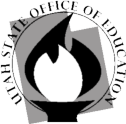 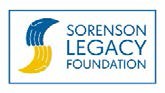 Cathy Jensen,Utah State Office of Education cathy.jensen@schools.utah.gov (801)538-7793UTAH STATE OFFICE OF EDUCATION | 250 EAST 500 SOUTH | PO BOX 144200 | SALT LAKE CITY, UTAH | 84114-4200Maximum Grant AmountsMaximum Grant AmountsNumber of K-6 Students in LEAMaximum Grant Available35,000 +$10,000.0015,000 to 34,999$5,000.007,500 to 14,999$2,500.002,500 to 7,499$1,500.00Multi-school LEAs > 2.500$1,000.00Single School LEAs$500.00DESCRIPTION OF EXPENSEESTIMATED COSTTOTAL$